Փետրվարի 7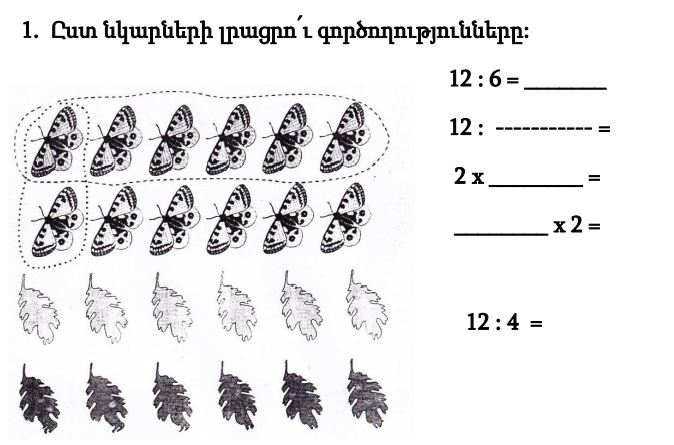 2. Օգտվելով նկարից՝ գտի՛ր արտահայտության արժեքը։Օրինակ՝3․Հաշվի՛ր։4․ Լուծի՛ր խնդիրը։Ձմերուկի զանգվածը 12 կգ է, իսկ սեխինը՝ 3 անգամ քիչ։ Քանի՞ կիլոգրամ է սեխը։Պատասխան՝ 5․ Կազմի՛ր արտահայտություններ և լուծի՛ր։ օր՝․ 4x2=     9:3=Փետրվարի 81․Լրացրո՛ւ փետրվարի օրացույցը:2․Հաշվի՛ր արտահայտության արժեքը։3․Հաշվի՛ր։4․Լրացրո՛ւ աղյուսակը։5․Համեմատի՛ր։ 1 դմ =10սմ  1մ=100սմ87սմ     88սմ                               4դմ    4սմ57սմ     54սմ                               6դմ    66սմ20սմ     2դմ                                 5մ       100սմ 54սմ     5դմ                                 6մ        300սմ Փետրվարի 9Լրացրո՛ւ աղյուսակը։Հաշվի՛ր։Աղյուսակը լրացրու։Հիշի՛ր, որ 1 օրը 24 ժամ է, և լուծի՛ր խնդիրը։ա) Ճանապարհորդը գնացքում եղել է 2 օր և 14 ժ։ Քանի՞ժամ է եղել գնացքում։բ) Ճանապարհորդը գնացքում եղել է 32 ժ։ Քանի՞ օր և քանի՞ ժամ է եղել ճանապարհորդը գնացքում։Փետրվարի 101․Վերականգնի՛ր հավասարությունը։2․Տատիկը իր բոլոր թոռնիկների համար գուլպաներ գործեց։ Յուրաքանչյուր գուլպայի վրա նա գրեց մեկ տառ։ Քանի՞ թոռնիկ ունի տատիկը եթե նա գրեց 16 տառ։Պատասխան՝3․Ակնոցներ պատրաստելու համար օգտագործվել է 14 կտոր ապակի ։ Քանի՞ ակնոց է պատրաստել վարպետը։Պատասխան՝4․Կետերը փոխարինի՛ր համապատասխան թվանշաններով։5. Շարունակի՛ր։6.Լրացրո՛ւ աղյուսակը։7.Արամը գնեց 2 տետր, իսկ Սոնան՝ 5 անգամ ավելի։ Քանի՞ տետր գնեց Սոնան։Պատասխան8.Խմորեղենի համար մայրիկը օգտագործեց 2 ձու, իսկ Աննան՝ 3 անգամ շատ։ Քանի՞ ձու օգտագործեց Աննան։Պատասխան12:3=412:4=310:2=10:5=6:2=6:3=8:4=8:2=1x5=15:5=3x5=10:5=4x5=20:5=5x5=25:5=երկուշաբթիերեքշաբթիչորեքշաբթիհինգշաբթիուրբաթշաբաթկիրակի1234562x4=4x2=8:2=2x6=6x2=12:2=2x3=3x2=6:2=2x8=8x2=16:2=2x5=5x2=10:2=2x9=9x2=18:2=2x7=7x2=14:2=2x10=10x2=20:2=2x1=1x2=2:2=36+28=42+39=63-47=82-46=54+39=60-29=72-45=47+30=65+38=85-56=94-27=28+39=x1234567891024102x6=20x5=21:7=3x4=14x4=18:2=2x7=18x3=12:4=3x1=30x3=16:8=2x3=3x26=25:5=3x9=8x10=15:3=2x8=4x15=27:9=2x4=2x40=24:6=36+64+50=82+18+30=55+45+70=27+73+50=72+28+80=46+54+40=18+32+10=4812714219182761218369201816302724403632504540605448x2=2x2=4x2=12x2=202x=82x=62x=102x=16:2=8:2=2:6=2:2=3:2=9:2=1:2=5:2=466+2.=.09.>988’.-67=.4.4<229’3-4.=.778<7.<8043+.7=9.42>.1>242463694812X483659217216315